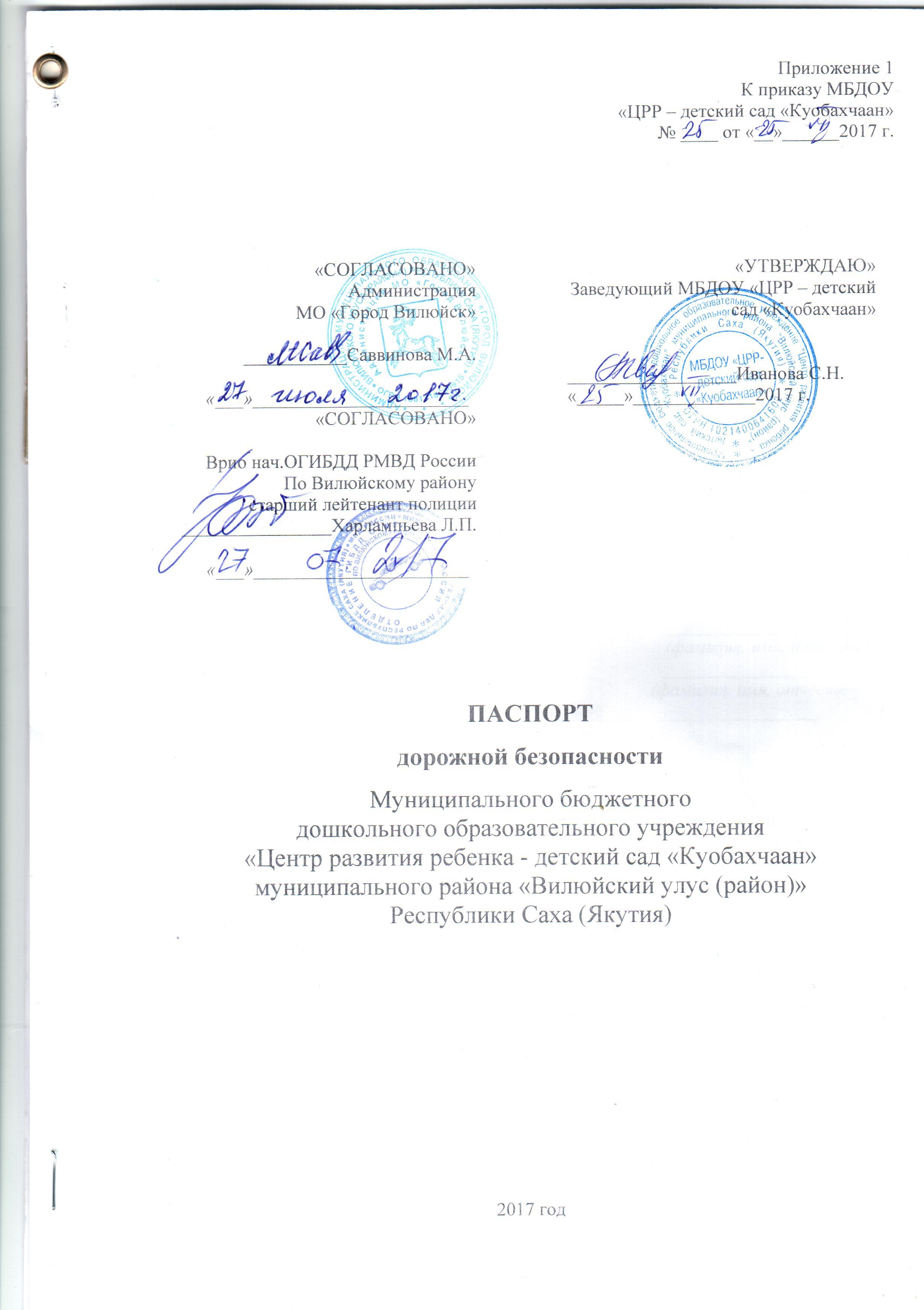 Общие сведения Полное наименование: Муниципальное бюджетное дошкольное образовательное учреждение «Центр развития ребенка - детский сад «Куобахчаан» муниципального района «Вилюйский улус (район)» Республики Саха (Якутия)Тип образовательной организации: дошкольная образовательная организация.Юридический адрес Образовательного учреждения: Республика Саха (Якутия), Вилюйский улус, г. Вилюйск, улица Орджоникидзе, дом 42.Фактический адрес: 678200, Республика Саха (Якутия), Вилюйский улус, г. Вилюйск, улица Орджоникидзе, дом 42.Руководители образовательной организации:Заведующий                              Иванова Саргылана Николаевна,                     43-4-71Старший воспитатель            Иванова Антонина Семеновна                             43-4-71Ответственные работники муниципального органа  образования                   главный специалист по благоустройству и ЖКХ МО «Город Вилюйск» ____Нерлов Иван ВасильевичОтветственные отГосавтоинспекции                        _________________                  ________________                                                      (должность)                           (фамилия, имя, отчество)                                                          _________________              ________________                                                         (должность)                        (фамилия, имя, отчество)                                                         ____________42-9-96_______________________          (телефон)Ответственные работники за мероприятия по профилактикедетского травматизма            __старший воспитатель___    __Иванова Антонина Семеновна                                                                          (должность) (фамилия, имя, отчество)                                                 _____________43-4-71___________________________(телефон)Руководитель или ответственный работник дорожно-эксплуатационнойорганизации, осуществляющей содержание улично- дорожной сети (УДС)  ____________________________________________                                                                                                                                   (фамилия,  имя, отчество)      (телефон)Руководитель или ответственный работник дорожно-эксплуатационнойорганизации, осуществляющейсодержание технических средств
организации дорожного
движения (ТСОДД)*                                                _____________________  ______________                                                                        (фамилия,  имя, отчество)  (телефон)Количество обучающихся (воспитанников)_      81Наличие уголка по БДД:   в групповых помещениях старшей, подготовительной группНаличие класса по БДД _____________нет______________________________                                                                         (если имеется, указать место расположения)Наличие автогородка (площадки) по БДД ________нет____________________Наличие автобуса в образовательной организации ___________нет__________                                                                                                                                                                                                      (при наличии автобуса)Владелец автобуса  _ ___________________нет________________________                                                                                         (ОО, муниципальное образование и др.)Режим работы МБДОУ: пятидневная рабочая неделя, с выходными днями: суббота и воскресенье, праздничные дни. Длительность работы учреждения 10,5 часов: - начало работы учреждения: 8 часов 15 минут; - окончание работы учреждения: 18 часов 45 минут. В предпраздничные дни – с 8.15 до 17.45. Телефоны оперативных служб:____ МЧС 01, 010____________ Полиция  02, 020 ___________Скорая   03, 030  ______Содержание1. План-схемы муниципального бюджетного дошкольного образовательного учреждения «Центр развития ребенка - детский сад «Куобахчаан» муниципального района «Вилюйский улус (район)» Республики Саха (Якутия) (далее – МБДОУ ).1. Район расположения МБДОУ, пути движения транспортных средств и детей.2. Организация дорожного движения в непосредственной близости от МБДОУ с размещением соответствующих технических средств организации дорожного движения, маршруты движения детей и расположение парковочных мест.3. Маршруты движения организованных групп детей от МБДОУ к стадиону, парку, ИТЦ «Кэскил», ДЦ «Алгыс».4. Пути движения транспортных средств к местам разгрузки/погрузки и рекомендуемые безопасные пути передвижения детей по территории образовательной организации.4. Пути движения транспортных средств к местам разгрузки/погрузки и рекомендуемые безопасные пути передвижения детей по территории МБДОУ 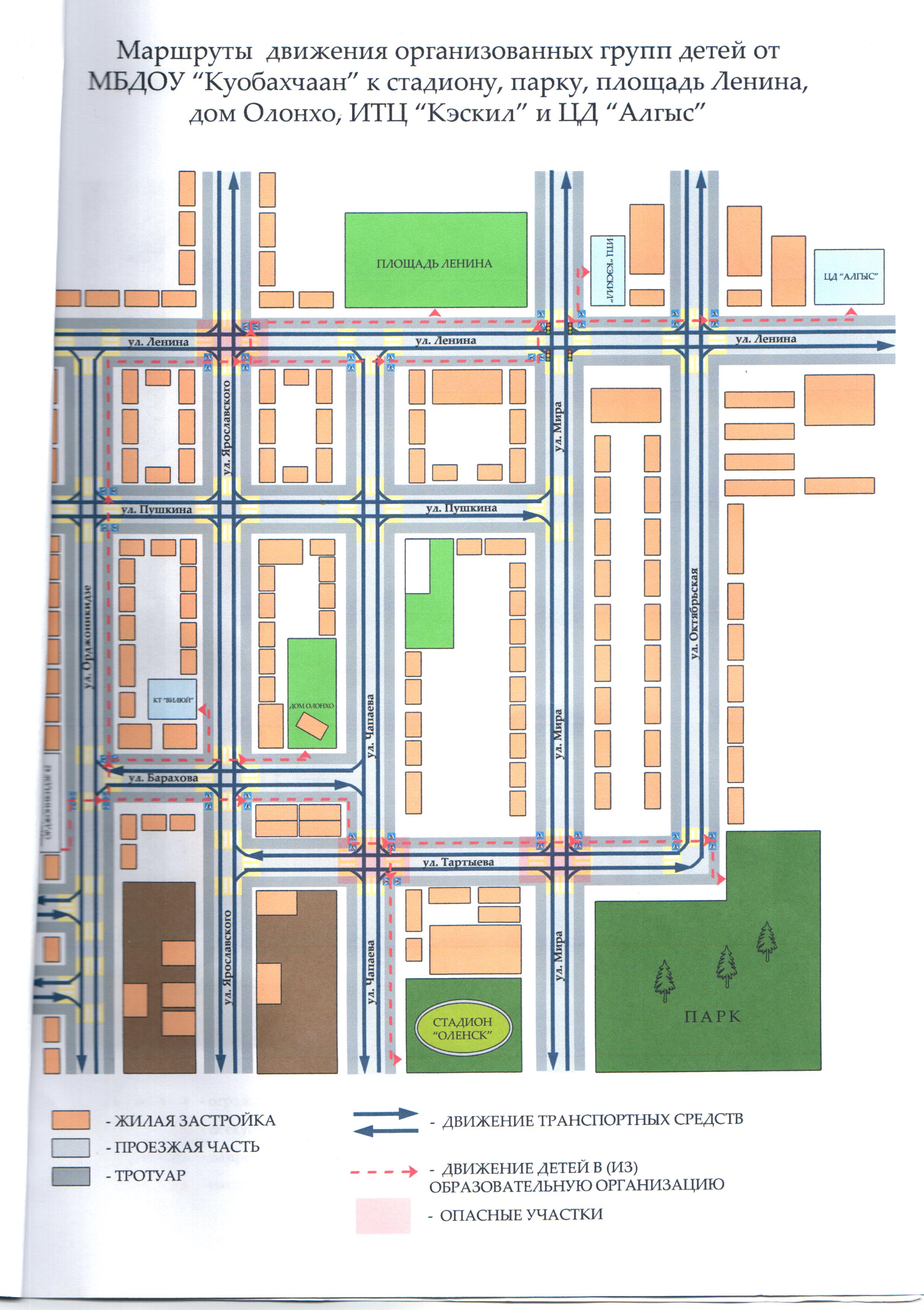 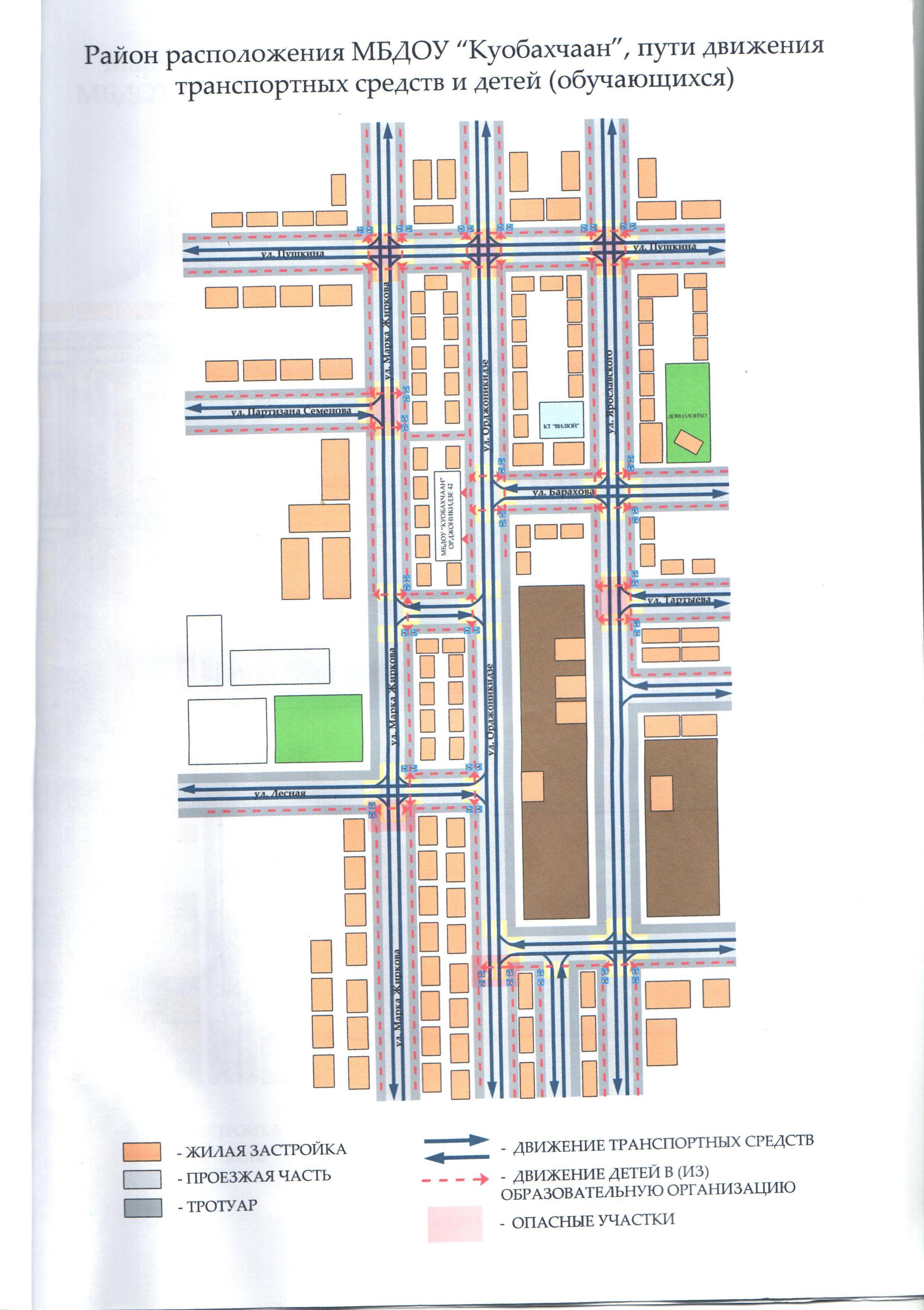 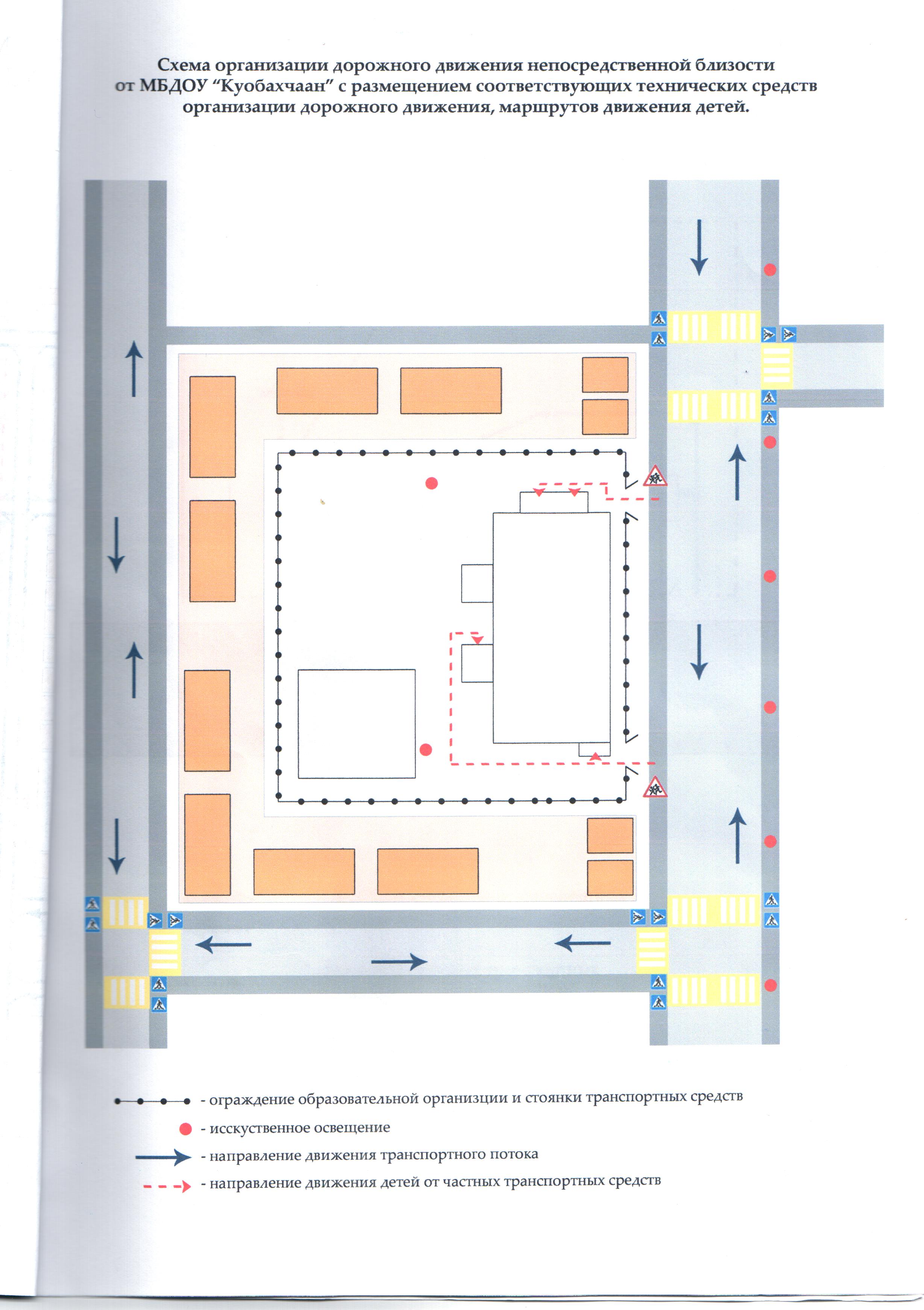 